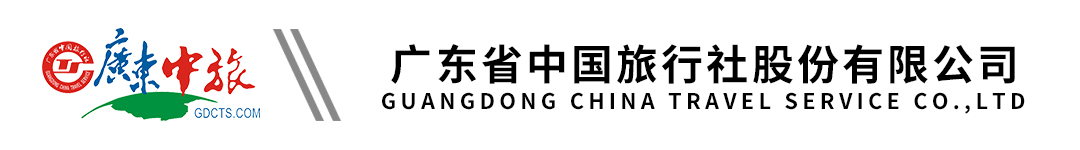 河源4A级国家森林公园 桂山风景区 网红摇摆桥 移民科技馆2天行程单行程安排集合站点费用说明购物点其他说明产品编号YD1602647682Ih出发地广州市目的地河源市行程天数2去程交通汽车返程交通汽车参考航班无无无无无产品亮点【赠送】每人赠送3斤农家红薯+精美礼品一份（洗涤盐+纳米白瓷杯）【赠送】每人赠送3斤农家红薯+精美礼品一份（洗涤盐+纳米白瓷杯）【赠送】每人赠送3斤农家红薯+精美礼品一份（洗涤盐+纳米白瓷杯）【赠送】每人赠送3斤农家红薯+精美礼品一份（洗涤盐+纳米白瓷杯）【赠送】每人赠送3斤农家红薯+精美礼品一份（洗涤盐+纳米白瓷杯）天数行程详情用餐住宿D1广州－移民科技馆-太平古街午餐自理—桂山原创森林探险－音乐喷泉早餐：X     午餐：X     晚餐：√   市区四星酒店D2酒店早餐—高标生态园---古石龙—返程早餐：√     午餐：X     晚餐：X   无名称回程上车时间单价(元/人)回程上车时间单价(元/人)番禺广场（地铁A出口）√07:000-0广州海珠广场√07:500-0新塘广场√08:500-0增城宾馆√09:200-0费用包含1.交通：全程往返旅游大巴，按实际人数每人一正位1.交通：全程往返旅游大巴，按实际人数每人一正位1.交通：全程往返旅游大巴，按实际人数每人一正位费用不包含1、费用包含以外的一起个人消费。1、费用包含以外的一起个人消费。1、费用包含以外的一起个人消费。项目类型描述停留时间参考价格【健康厨房生活馆】(期间需配合听课，时长约1.5小时)【健康厨房生活馆】(期间需配合听课，时长约1.5小时)90 分钟预订须知1、此游客务必带上有效身份证原件，入住酒店必须一人一证(否则无法入住酒店)。入住酒店后，如需外出建议结伴而行，注意人身财产安全；温馨提示【特别提示】根据中国保监会规定：意外保险投保承保年龄范围调整为2-75周岁，其中70周岁以上游客出险按保额的50%赔付，属于急性病的只承担医疗费用，不再承担其他保险责任。保险信息酒店无三人房/无加床/不拼房，单人需补房差